МАССАЖНОЕ МЕНЮСПА МЕНЮПРАЙС-ЛИСТна платные медицинские услугиКОНСУЛЬТАЦИИ СПЕЦИАЛИСТОВ, ДИАГНОСТИЧЕСКИЕ ИССЛЕДОВАНИЯ, ЛЕЧЕБНЫЕ ПРОЦЕДУРЫУСЛУГИ КАБИНЕТА ФИЗИОТЕРАПИИ(требуется назначение врача)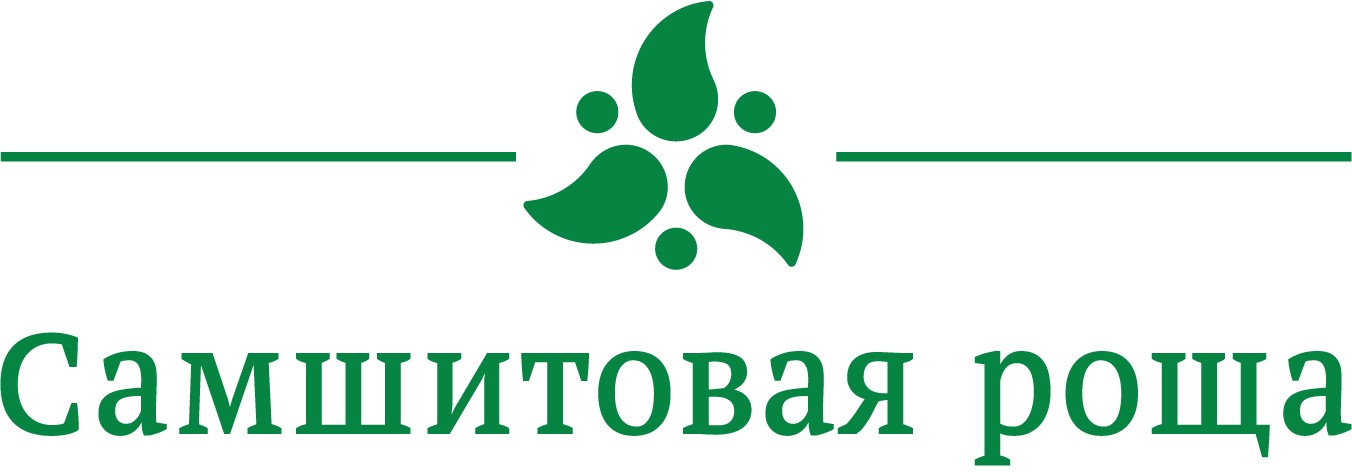 Наименование услугиЦена в руб.КЛАССИЧЕСКИЙ МАССАЖКЛАССИЧЕСКИЙ МАССАЖОбщий классический массаж (50 мин.)2 300Общеукрепляющий массаж спины/воротниковой (30 мин.)1 300Общеукрепляющий массаж ног (30 мин.)1 200Общий массаж детям до 1 года (30 мин.)900Общий детский массаж от 1 до 7 лет (30 мин.)1 000Общий детский массаж от 7 до 14 лет (30 мин.)1 500ЛЕЧЕБНЫЙ МАССАЖЛЕЧЕБНЫЙ МАССАЖЛечебный общий массаж (50 мин.)2 500Лечебный массаж по зонам (30 мин.)1 800АВТОРСКИЕ МАССАЖИАВТОРСКИЕ МАССАЖИАнтицеллюлитный массаж (50 мин.)2 900Антицеллюлитный массаж по зонам (30 мин.)1 800Лимфодренажный массаж (50 мин.)2 700Релакс-массаж (50 мин.)2 800Косметический массаж Гуаша (30 мин.)1 800Миофасциальный/Скульптурный массаж (60 мин.)2 900Массаж для беременных (30 мин.)1 800Висцеральный массаж (50 мин.)2 600Висцеральный массаж Детокс2 100Программа «Восстановление» (90 мин.)4 900Программа «Восстановление» дети от 7 до 14 лет (60 мин.)3 900Программа «Восстановление» дети от 0 до 7 лет (50 мин.)2 900Лечебно-реабилитационный массаж (60 мин.)3 600Лечебно-реабилитационный массаж (30 мин.)1 800Лимфодренажно-восстановительный массаж (60 мин.)3 600Детский лечебный массаж от 0 до 7 лет (30 мин.)1 500Детский лечебный массаж от 7 до 14 лет (30 мин.)1 700Детский лечебный массаж от 7 до 14 лет (50 мин.)2 500Баночный массаж (30 мин.)1 500Медовый массаж (30 мин.)1 800Лимфодренажный тейп500Хиджама (каппинг терапия) - многофункциональная процедура (индивидуальные банки приобретаются отдельно)3 000СПОРТИВНЫЙ МАССАЖСПОРТИВНЫЙ МАССАЖСпортивный массаж (50 мин.)2 700Спортивный массаж (30 мин.)1 800АППАРАТНЫЙ МАССАЖ ТЕЛААППАРАТНЫЙ МАССАЖ ТЕЛАLPG-массаж на аппарате VORTEX (30 мин.)1 300LPG-массаж на аппарате VORTEX (40 мин.)1 500Компрессионная терапия и лимфодренаж (лимфопрессотерапия) (30 мин.)700Кедровая бочка (фитобочка)550Скраб Восточная роза с фитобочкой (лепестки и масло розы) (40 мин.)2 000Скраб Лаванда с фитобочкой (цветы и масло лаванды) (40 мин.)2 000Скраб Грейпфрут с фитобочкой (с маслом грейпфрута) (40 мин.)2 000Кофейно-солевой скраб с фитобочкой (40 мин.)2 000СПА Винное обертывание (60 мин.)3 000СПА Шоколадное обертывание (60 мин.)2 700СПА Водорослевое обертывание (60 мин.)2 700Антицеллюлитное лимфодренажное обёртывание с фитобочкой (60 мин.)2 700Стоунтерапия (лечение горячими камнями с элементами массажа) (30 мин.)1 500Стоунтерапия (лечение горячими камнями с элементами массажа) (60 мин.)3 000СПА–ПРОГРАММЫСПА–ПРОГРАММЫПрограмма «Арбузный фреш» (2 часа) в составе:Кедровая бочкаСкраб арбузный (сахарный)Маска для тела «Арбузный фреш»Релакс массажМассаж лицаАльгинатная маска5 500Программа «Вкус лета» (2 часа 20 мин.) в составе:Кедровая бочкаСкраб ягодный «Смородина»Обёртывание фруктово-ягодноеМаска для тела «Смородина»Стоунтерапия (горячие камни) массаж5 500Программа «Великолепное тело» THALASSO (2 часа 10 мин.) в составе:Кедровая бочкаФлюид «Солевой эксфолиат» (пилинг)Сыворотка «Катализатор Контур тела»Маска для тела «Три водоросли»Молочко «Увлажняющее» для тела Уход за лицом:Гель очищающий (Молочко)Пилинг мягкийМаска-увлажнениеЛосьон тонизирующийКрем увлажняющийФинишРелакс отдых на горячих камнях (базальт)9 000Программа «Звезда-Карамбола» (2 часа) в составе:Кедровая бочкаСкраб «Карамбола и Лайм» (соляной)Антицеллюлитное обёртываниеАльгинатная маска5 500Программа «Шоколадное наслаждение» (2 часа) в составе:Кедровая бочкаСкрабированиеШоколадное обёртываниеМассаж по телу5 000Программа «Винный бриз» (2 часа) в составе:Кедровая бочкаСкрабированиеВинное обёртываниеМассаж по телу5 000Программа «Морское путешествие» (2 часа) в составе:Кедровая бочкаСкраб солевой с водорослямиОбёртывание микронизированными морскими водорослямиМассаж по телу5 000Программа «Тропиканка» (2 часа 10 мин.) в составе:Кедровая бочкаСкрабированиеШоколадное обёртываниеАльгинатная маскаСтоунтерапия (горячие камни) (35 мин.)5 500Программа для мужчин «Император» (1 час 40 мин) в составе:Кедровая бочкаВинное обертываниеМассаж спины, ногФиниш крем-масло4 500Программа «Здоровая стопа» (45 мин.) в составе:Гидро-пузырьковый массаж стопПарафинотерапия стопМассаж стоп ручной2 000Программа «Нежные ручки» (40 мин.) в составе:Распаривание рук с травамиМягкий пилингМассаж кистейПарафинотерапия кистей2 000Программа «Детокс» (2,5 часа) в составе:LPG - массаж (30 мин.)Кедровая бочкаСкраб ДетоксОбёртывание солевоеОбертывание антицеллюлитноеМаска альгинатнаяКрем увлажняющий6 000Программа «Клюквенный десерт» (2 часа 15 мин.) в составе:Кедровая бочкаСкраб сахарный «Клюква»Обёртывание «Шоколад»Релакс массажМассаж лица5 500Программа «Поцелуй Юга» (2 часа) в составе:Кедровая бочкаСкраб фруктовый «Абрикос»Обёртывание «Виноград»Релакс массаж по телу маслом «Абрикос»5 000Программа «Шоколадная магия» (2 часа 20 мин.) в составе:Кедровая бочкаСкраб сахарный «Шоколад»Обёртывание шоколадноеРелакс массаж теплым маслом шоколадаРелакс обертываниеУвлажнение маслом Ши6 000Программа «Цитрусовый микс» (2 часа) в составе:Кедровая бочкаСкраб «Грейпфрут»Обёртывание антицеллюлитноеМаска «Йогурт Грейпфрут»Альгинатная маска5 500Программа «Медовая карамель» (2 часа 10 мин.) в составе:Кедровая бочкаСкраб медовыйРелакс обертываниеМедовое обертываниеАльгинатная маскаМедовый массаж проблемных зон5 500Программа «Дыхание лета» (2 часа 20 мин.) в составе:Кедровая бочкаСкраб фруктовый «Абрикос»Фруктово-ягодное обертываниеСтоунтерапия (30 мин.)Маска «Виноград»5 500Программа для беременных «В ожидании чуда» (1 час 30 мин.) в составе:Пилинг для телаМассаж головыРасслабляющий массаж для беременныхМаска для лица4 500КОСМЕТОЛОГИЯКОСМЕТОЛОГИЯАтравматичная чистка лица Holy Land (90 мин.)2 500Атравматическая чистка+ механическая чистка Holy Land3 000Маска для любого типа кожи Holy Land1 000Классический массаж (лицо, шея, декольте) (30 мин.)1 600Лифтинг - массаж (лицо, шея, декольте) (30 мин.)2 000Омолаживающий крем «PLASMOLIFTING»Индивидуальное биоинженерное косметическое средство для домашнего ухода.Состав: плазма растений, натуральные масла, аминокислоты и короткие пептиды.В крем добавляется собственная плазма пациента для воздействия на клеточном уровне3 000АППАРАТНАЯ КОСМЕТОЛОГИЯАППАРАТНАЯ КОСМЕТОЛОГИЯБезинъекционная мезотерапия – электропорация (восстановление коллагена, разглаживание морщин, улучшение тургора кожи: лицо/ шея/декольте) (30 мин.)2 500Безинъекционная мезотерапия тела2 500Аппаратно-лимфодренажный массаж2 500RF (радиоволновый лифтинг лица и шеи) (30 мин.)2 500Алмазная шлифовка лица – микродермабразия (30 мин.)2 500Миостимуляция (лицо, шея, декольте) (30 мин.)2 500Микротоки (дермолифтинг, миолифтинг) (30 мин.)2 500ЛАЗЕРНАЯ КОСМЕТОЛОГИЯпрайс на процедуры на лазерном аппарате Estetica 3.0 IPLЛАЗЕРНАЯ КОСМЕТОЛОГИЯпрайс на процедуры на лазерном аппарате Estetica 3.0 IPLФОТООМОЛОЖЕНИЕФОТООМОЛОЖЕНИЕЛицо4 000Шея3 000Зона декольте3 000Лицо + шея5 000Лицо + шея + декольте7 000Кисти рук (2 шт.)2 500ЛЕЧЕНИЕ ГИПЕРПИГМЕНТАЦИИ(пигментные и сосудистые образования)ЛЕЧЕНИЕ ГИПЕРПИГМЕНТАЦИИ(пигментные и сосудистые образования)До 10 импульсов30010-50 импульсов20050-100 импульсов150ЛЕЧЕНИЕ АКНЕЛЕЧЕНИЕ АКНЕЛечение акне (точечно)3 000Фотодинамическая терапия - лицо5 500Фотодинамическая терапия - шея4 000Фотодинамическая терапия – зона декольте4 000Фотодинамическая терапия – лицо + шея6 500Фотодинамическая терапия – лицо + шея + декольте9 000ЛАЗЕРНАЯ БИОРЕВИТАЛИЗЦИЯ(процедуры на аппарате ЛАЗМИК)ЛАЗЕРНАЯ БИОРЕВИТАЛИЗЦИЯ(процедуры на аппарате ЛАЗМИК)Лицо2 000Лицо + шея3 000Лицо + шея + декольте4 500ПИЛИНГИПИЛИНГИЖёлтый пилинг (Испания)3 000Отбеливающий пилинг GIGI (Израиль)3 000Голливудский пилинг Джесснера3 000Пилинг PRX-Т335 000ИНЪЕКЦИОННАЯ КОСМЕТОЛОГИЯИНЪЕКЦИОННАЯ КОСМЕТОЛОГИЯПлацентарная терапия Лаеннек (Laennec Япония)3 800Контурная пластика с филлером Princess Volume11 000Гиалуроновый лифтинг Profhilo (био+филлер)16 000Биоревитализация + филлер SOSUM9 500Биоревитализация Novacutan Ybio/Sbio11 000Биоревитализация Filorga Х1358 500Биоревитализация Aquashine (Аквашайн)7 500Биоревитализация Hyalual 1 мл8 000Коллаген "Collost"13 000Коллаген "Collost" + плазмолифтинг16 000Плазмолифтинг, биоревитализация + гиалуроновая кислота8 500Плазмолифтинг (лицо, волосистая часть головы (1 пробирка)4 000Мезотерапия отбеливания (зона)1 000Липолитики Триада (Испания)5 000Биоревитализация NEAUVIA Hydro Deluxe10 000Мезотерапия "Skinko E"7 500Контурная пластика Stylage M14 000Липолитик "Meso-Sculpt"13 500Ботулинотерапия Ксеомин (Xeomin) 1 ед.350УХОДОВЫЕ ПРОГРАММЫкосметика Holy LandУХОДОВЫЕ ПРОГРАММЫкосметика Holy LandГолливудский уход (1 час 30 мин.):очищение лицапилингRF лифтингбезинъекционная биоревитализация (нано-сыворотка)альгинатная маскасыворотка с пептидами (1,5 часа)5 000Уходовая программа «Безупречный свет» (60 мин.):очищение лицапилингмаска увлажняющая для сухой кожимиостимуляция лица2 700Программа «Зеркальный блеск» (60 мин.):пилинг эксфолиантмаска живые бактериилосьон AHA глянецмаска2 700Витаминная программа «Энергия молодости» (45 мин.):очищение лицаэнзимный пилингмаскасыворотка2 500Программа лечения алопеции (выпадения волос) включает в себя 5 процедур:озонотерапияплазмолифтинг10 000Уходовая программа для зрелой кожи (60 мин.):электропорация с введением активных гелей (пектин, гиалуроновая кислота, коллаген)маска2 600Уходовая программа для мужчин, косметика Holy Land (45 мин.):очищениепилингмаска–скатка2 300ЛАЗЕРНАЯ ЭПИЛЯЦИЯДиодный лазер Estetica 3.0, длина волны 808 нмЛАЗЕРНАЯ ЭПИЛЯЦИЯДиодный лазер Estetica 3.0, длина волны 808 нмНоги полностью3 000Бедра полностью2 000Голени(включая область коленной чашки и фаланги пальцев)1 800Руки до локтя1 200Руки полностью1 700Пальцы рук/ног400Подмышки800Классическое бикини1 500Глубокое бикини2 000Лицо полностью(щёки, верхняя губа, бакенбарды, подбородок)1 300Верхняя губа450Подбородок450Бакенбарды600Ареолы500Грудь (женская)1 000Грудь (мужская)2 000Спина полностью2 500Поясница1 500Живот линия450Живот полностью1 500Ягодицы1 300КОМПЛЕКС: «Всё тело»:ноги полностью + подмышки + глубокое бикини + малая зона на выбор (верхняя губа, подбородок)5 500КОМПЛЕКС: «Всё тело + руки»:руки + ноги полностью + подмышки + глубокое бикини + малая зона на выбор (верхняя губа, подбородок)7 000Наименование услугиЦена в руб.ПРИЁМ ВРАЧАПРИЁМ ВРАЧАПриём врача-терапевта, педиатра800Первичный приём узкого специалиста (ЛОР, невролог, гинеколог, рефлексотерапевт, ортопед-мануальный терапевт)1 000Изменение назначений врачом300МАНУАЛЬНАЯ ТЕРАПИЯМАНУАЛЬНАЯ ТЕРАПИЯПервичный приём врача мануального терапевта1 250Повторный приём врача мануального терапевта500Сеанс мануальной терапии5 000Сеанс мануальной терапии дети (от 1 до 13 лет)3 600ДИАГНОСТИКА И ЛЕЧЕНИЕУРОЛОГИЧЕСКИХ ЗАБОЛЕВАНИЙ, ХРОНИЧЕСКОГО ПРОСТАТИТАДИАГНОСТИКА И ЛЕЧЕНИЕУРОЛОГИЧЕСКИХ ЗАБОЛЕВАНИЙ, ХРОНИЧЕСКОГО ПРОСТАТИТААнализ секрета простаты600Карбокситерапия урологическая1 000Массаж предстательной железы800Лечение урологических заболеваний на аппарате «Андрогин»890Ударно-волновая терапия (УВТ) урологическая1 100УЗИ предстательной железы (трансабдоминально)1 000ЛЕЧЕНИЕ ГИНЕКОЛОГИЧЕСКИХ ЗАБОЛЕВАНИЙЛЕЧЕНИЕ ГИНЕКОЛОГИЧЕСКИХ ЗАБОЛЕВАНИЙЛечение гинекологических заболеваний на аппарате«Андрогин»890Обезболивание в гинекологии400Санация гинекологическая300Снятие швов в гинекологии500УЛЬТРАЗВУКОВАЯ ДИАГНОСТИКА СОСУДОВУЛЬТРАЗВУКОВАЯ ДИАГНОСТИКА СОСУДОВДуплексное сканирование артерий верхних конечностей1 900Дуплексное сканирование артерий нижних конечностей2 700Дуплексное сканирование вен верхних конечностей1 950Дуплексное сканирование вен нижних конечностей2 750Дуплексное сканирование сосудов верхних конечностей3 500Дуплексное сканирование сосудов нижних конечностей5 000Дуплексное сканирование брахиоцефальных артерий на экстракраниальном уровне2 700УЛЬТРАЗВУКОВАЯ ДИАГНОСТИКАУЛЬТРАЗВУКОВАЯ ДИАГНОСТИКАУЗИ молочных желез1 500УЗИ органов малого таза гинекологическое трансабдоминально1 200УЗИ органов малого таза гинекологическое трансвагинально/трансректально1 300УЗИ фолликулометрия1 000УЗИ органов брюшной полости1 800УЗИ мочевыводящей системы1 300УЗИ брюшной полости + мочевыводящей системы2 100УЗИ мягких тканей900УЗИ предстательной железы (трансабдоминально)1 100УЗИ щитовидной железы1 000ПРОЦЕДУРНЫЙ КАБИНЕТПРОЦЕДУРНЫЙ КАБИНЕТИнъекция подкожная, внутримышечная (без стоимости лекарства)100Инъекция внутривенная струйно (без стоимости лекарства)200Инфузия внутривенная капельная (без стоимости лекарства)300Компресс или перевязка (с димексидом, мазевой, минеральный)500КАБИНЕТ ОТОЛАРИНГОЛОГАКАБИНЕТ ОТОЛАРИНГОЛОГАВведение турунды с лекарственным веществом в ухо300Промывание носа и пазух методом «Кукушка»1 000Удаление инородного тела600Промывание серной пробки (одностороннее)300Промывание серной пробки (двустороннее)600Туалет слухового прохода (с одной стороны)150Санация полоти рта(зева) или носа300ОЗОНОТЕРАПИЯ(требуется назначение врача)ОЗОНОТЕРАПИЯ(требуется назначение врача)Инфузия внутривенная капельная озонированного физраствора 0,9% (озонотерапия) 200 мл.600Озонотерапия по телу (подкожное введение озонокислородной смеси - обкалывание «проблемных зон» - бедер, ягодиц, живота)2 800Озонотерапия лица, шеи, декольте/волосистой части головы1 800Озонотерапия лица1 200КАРБОКСИТЕРАПИЯ(требуется назначение врача)КАРБОКСИТЕРАПИЯ(требуется назначение врача)Карбокситерапия (СО2) лечебная 1 зона (один сустав, отдел позвоночника)1 000Карбокситерапия (СО2) урологическая1 000Карбокситерапия (СО2) эстетическая (лицо, второй подбородок)1 200Карбокситерапия (СО2) эстетическая (шея, декольте)1 200Карбокситерапия лечение растяжек, рубцов, постакне1 500Карбокситерапия лечение темных кругов под глазами, омоложение периорбитальной зоны1 200Карбокситерапия (лечение целлюлита и локального ожирения)2 800Карбокситерапия волосистой части головы (профилактика облысения и стимуляция роста волос)1 800УДАРНО-ВОЛНОВАЯ ТЕРАПИЯ(требуется назначение врача)УДАРНО-ВОЛНОВАЯ ТЕРАПИЯ(требуется назначение врача)УВТ Шейно-воротниковая зона1 200УВТ Грудной отдел позвоночника1 100УВТ Поясничный отдел позвоночника1 200УВТ Плечевой сустав1 100УВТ 2 Плечевых сустава1 900УВТ Локтевые суставы1 000УВТ Коленный сустав1 000УВТ 2 Коленных сустава1 700УВТ Тазобедренный сустав и бедро1 100УВТ 2 Тазобедренных сустава и бедро2 000УВТ Стопа – пяточная шпора950УВТ 2 Стопы – пяточная шпора1 600УВТ Кисти рук1 000ЛАЗЕРОТЕРАПИЯЛАЗЕРОТЕРАПИЯЛазеротерапия (1 у.е. -10 мин.)400Лазеротерапия надвенная (НЛОК) (3 точки)650Лазеротерапия надвенная (НЛОК) (7 точек)950Внутривенное лазерное облучение крови (ВЛОК)700МАГНИТОТЕРАПИЯМАГНИТОТЕРАПИЯ«Магнитотурботрон»550Магнитотерапия «Полимаг»380ЭЛЕКТРОТЕРАПИЯЭЛЕКТРОТЕРАПИЯЭлектрофорез лекарственных препаратов350Электрофорез с Карипаином (1,0, №1 флак.)450СМТ-терапия350«Трансаир» транскраниальная электронейростимуляция380Электросонтерапия300Миостимуляция мышц550ЭЛЕКТРОМАГНИТНАЯ ТЕРАПИЯЭЛЕКТРОМАГНИТНАЯ ТЕРАПИЯУВЧ-терапия300ДМВ-терапия300СВЕТОТЕРАПИЯСВЕТОТЕРАПИЯСветотерапия на аппарате «Биоптрон»300Тубусный кварц (УФО «Солнышко»)200КАРБОНОГЕНОТЕРАПИЯКАРБОНОГЕНОТЕРАПИЯСухие углекислые ванны550МЕХАНОТЕРАПИЯМЕХАНОТЕРАПИЯ«Свинг-машина» механический тренажёр200ГРЯЗЕЛЕЧЕНИЕ(требуется назначение врача)ГРЯЗЕЛЕЧЕНИЕ(требуется назначение врача)Грязелечение «полное обертывание»1 200Грязевая аппликация на область шеи (ШВЗ)430Грязевая аппликация на область грудного отдела позвоночника430Грязевая аппликация на пояснично-крестцовую область430Грязевая аппликация «спина»800Грязевая аппликация «трусы»500Грязевая аппликация «гольфы» парные700Грязевая аппликация «носки» или «перчатки» парные500Грязевая аппликация «высокие перчатки или сапог»450Грязевая аппликация «высокие перчатки или сапоги» парные750Грязевая аппликация «на один крупный сустав»430Грязевая аппликация «на крупные суставы» парные700ЛЕЧЕБНЫЕ ВАННЫ(требуется назначение врача)ЛЕЧЕБНЫЕ ВАННЫ(требуется назначение врача)Жемчужная ванна с серой лавандой, валериана с бромом, каштаном, эвкалипт с ментолом, для мышц и суставов, для чувствительной кожи (соевое масло), пенно-солодковая с можжевельником, йодобромная, бишофитовая450Пантовые ванны «Пантовая сила «Люкс»950Пантовые ванны «Пантовая сила «Люкс» с кровью марала1 450ЛЕЧЕБНЫЕ ДУШИ(требуется назначение врача)ЛЕЧЕБНЫЕ ДУШИ(требуется назначение врача)Подводный душ – массаж (гидромассаж)650Душ Шарко500Циркулярный душ200Восходящий душ200Душ Виши450ИНГАЛЯТОРИЙ(требуется назначение врача)ИНГАЛЯТОРИЙ(требуется назначение врача)Щелочные ингаляции (минеральная вода Ауадхара)180Лекарственные ингаляции (Лазолван, Беродуал, Тонзилгон)220Лекарственные назальные ингаляции (Синупрет)220СКАНДИНАВСКАЯ ХОДЬБАСКАНДИНАВСКАЯ ХОДЬБАГрупповые занятия с инструктором «Начальный уровень скандинавской ходьбы» (60 мин.)270Индивидуальные занятия с инструктором (60 мин.)580Аренда оборудования (палки для скандинавской ходьбы)100р/часАренда оборудования (палки для скандинавской ходьбы) - 1 сутки250р/суткиАренда оборудования (палки для скандинавской ходьбы) – за 3 дня600р/ 3 дняАренда оборудования (палки для скандинавской ходьбы) – за 7 дней1000р/7 днейДЫХАТЕЛЬНАЯ ГИМНАСТИКА ПО СТРЕЛЬНИКОВОЙДЫХАТЕЛЬНАЯ ГИМНАСТИКА ПО СТРЕЛЬНИКОВОЙГрупповые занятия с инструктором (60 мин.)270Индивидуальные занятия с инструктором (60 мин.)580СУСТАВНАЯ ГИМНАСТИКА + ЦИГУНСУСТАВНАЯ ГИМНАСТИКА + ЦИГУНГрупповые занятия с инструктором (60 мин.)270Индивидуальные занятия с инструктором (60 мин.)580МЕДИТАТИВНЫЕ ТЕХНИКИ (ЙОГА + МЕДИТАЦИЯ)МЕДИТАТИВНЫЕ ТЕХНИКИ (ЙОГА + МЕДИТАЦИЯ)Групповые занятия с инструктором (60 мин.)270Индивидуальные занятия с инструктором (60 мин.)580